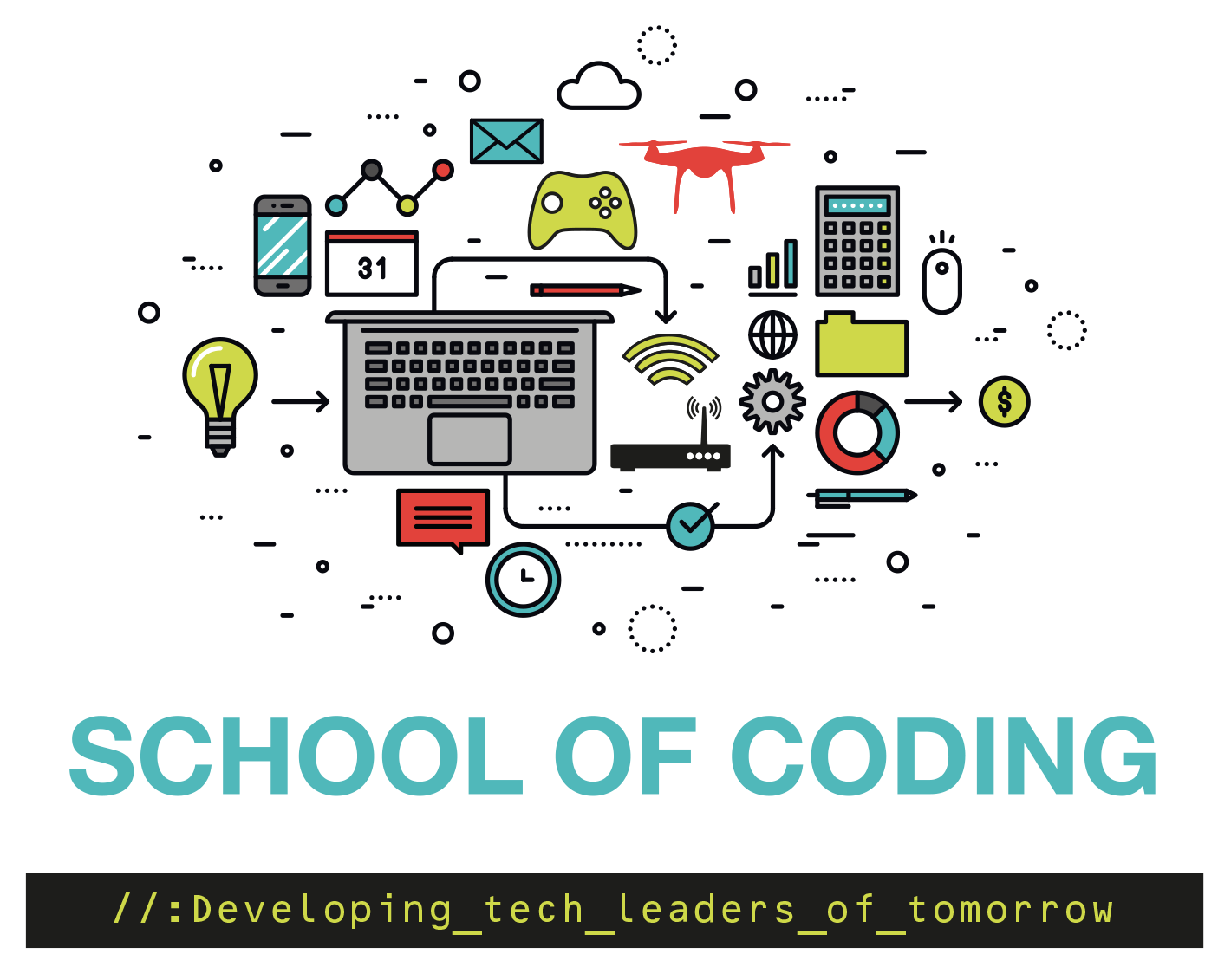 School Of CodingGCSE OCR (9-1) Computer ScienceComponent 1 - Computer Systems  &Component 2 - Computational Thinking, Algorithms and Programming Practise MIxed Paper QuestionQuestionQuestionAnswerMark1a1 mark per bullet point:A computer uses RAM to store programs (and data)....while they are being executed - condone being run / processed 21b1 mark per bullet point:A computer with 8 gigabytes of RAM can have more programs opened at the same time.all the programs might fit in RAM and not have to be read in and out to/from disc21c1 mark per bullet point:It has four processors / carry out four instructions at the same time It means the computer could run programs faster21d1 mark per bullet point:This is the clock speed of the processor 8GHz means (8 billion or 8 000 000 000) ...cycles per second 22a2 marks for description of each layerE.gApplication layerAllows the browser software to communicate [1] with the world wide web via a protocol [1] such as HTTP or HTTPS. [1]Transport LayerDetermines the route for the transmission [1] and opens up socket connections [1] using TCP [1] which is reliable protocol [1] Splits the data into sequentially numbered packets [1]Internet LayerAdds IP address headers [1] to the transmission and routes packets to their destination [1]Link LayerAdds the MAC address of the network device to the packet [1]and physically transmits the data along the medium being used [1]82bPOP, [1]IMAP [1] SMTP [1]32c1 mark for each bullet point, upto 6 marks.POP is used for receiving an emailIMAP is used for receiving an emailSMTP is used when sending an emailPOP downloads the email from the server whereas IMAP reads it online POP deletes email from the server whereas IMAP  leaves the mail on the Server.IMAP syncs the emails on all devices while POP does not
63a1 mark for what it provides, 4 marks for description based on the situationA mesh network can provide emergency coverage. [1].They don’t rely on any specific infrastructure [1] ….so can be set up quickly [1]. Easily extended into areas where there is not normally any coverage [1]... by using portable technology [1].53b1 mark for an advantage, 1 mark for a disadvantageDisadvantages:Every computer sends/forwards all the data , meaning the available bandwidth is lower ... Whereas in a star network, the data is only switched/sent to the target machine Difficult to manage/maintain Lack of centralised control/services ...Whereas a star network has a centralised server and set of resourcesAdvantages:Very robust and reliable Not reliant on a serverIf one computer breaks the rest are fine.24ai3014aii4514b1 mark for each bullet pointReject inappropriate data // only accept appropriate dataTo ensure the program will not crush / cause problems later on from the values inputTo ensure the program handle invalid / inappropriate data correctly24cRepeatedly asking for the input (e.g in a loop) [1]Looping until username == “playerA” ….   [1]Printing that the username is wrong [1]e.g username = input(“Please enter your username again.”)
while username != “playerA” then
	print(“Your username is wrong. Try Again”)
	username = input(“Please enter your username again.”)34dOpening resultsData.txt in write mode [1]….using a variable [1]Writing final to fileClosing the filee.g
file = OPENWRITE( “resultsData.txt”)
file.WRITELINE(final)
file.CLOSE()
5a1 mark for description, 1 mark for exampleHigh-Level is in English sentences/words/phrases [1]Low-level is binary [1]High-level is written/understood by programmers [1]Low-level is understood/executed by a processor // does not need translating [1]High-level needs translating (into low-level) before it can be run. [1]45b1 point for naming a feature for each , 1 point for describing itInterpreterFeature: runs/checks the code line by lineExpansion: debugging / easier to find errorsCompilerFeature: produces executable files / .exeExpansion: Can give program without source codeExpansion: Can run/test without recompiling/ retranslatingFeature: checks all code at onceExpansion: Can see/correct errors before  testing.45ci1 mark for each bullet point, upto 3 marks.You can write/edit/read codeColour coding for key wordsAuto-completeAuto-indent35cii1 mark for each bullet point, upto 2 marks.Allows the code to be run/executedView the results of the executionAllows input of data25dIndentingShow where constructs start and endCommentsExplain what lines/constructs/procedures doAppropriate identifier namesUse names that reflect the meaning/ purpose6a1 mark for each bullet pointCreate a sorted list and an unsorted listTake each item in the unsorted list… and place it in the correct position in the sorted listThe sorted list expands until there are no elements left in the unsorted listMoving 8 to the correct placeMoving 4 to the correct placeMoving 2 to the correct placee.g
  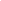 66b1 mark for each bullet pointCompare elements in pairs from start-end/left-to-rightSwap elements if they are in the wrong orderWhen you reach the end of the array/list/items start againContinue until you move through the entire list/elements without making any changes
e.g 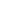 65cMerge Sort 17ai0011000117aii0110101017aiii4317aiv17317b1 mark for getting a correct answer, 1 mark for showing workings.4x1024x1024 = 4194304  /4x1000x1000 = 40000002